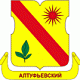 СЕВЕРО-ВОСТОЧНЫЙ АДМИНИСТРАТИВНЫЙ ОКРУГГОСУДАРСТВЕННОЕ БЮДЖЕТНОЕ УЧРЕЖДЕНИЕ ГОРОДА МОСКВЫ«ЖИЛИЩНИК АЛТУФЬЕВСКОГО РАЙОНА»ПРЕДУПРЕЖДЕНИЕНастоящим ставим Вас в известность, что по состоянию на 01 апреля 2018г. за Вами числится задолженность по оплате жилищно-коммунальных услуг свыше 2-х месяцев в указанном ниже размере.В соответствии со ст. 153 Жилищного кодекса РФ и статье 210 Гражданского кодекса РФ собственники/наниматели жилых помещений обязаны своевременно и полностью вносить плату за жилое помещение и коммунальные услуги.Согласно части 1 статьи 155 ЖК РФ плата за жилое помещение и коммунальные услуги вносится ежемесячно до 10 (десятого) числа месяца, следующего за истекшим, если иной срок не установлен договором управления многоквартирным домом.В соответствии с пп. 114-122 Постановления Правительства РФ № 354 от 06.05.2011 года (ред. от 26.12.2016) «О предоставлении коммунальных услуг собственникам и пользователям помещений в МКД и жилых домов» (далее - Постановления Правительства РФ № 354) исполнитель (управляющая компания) вправе ограничить или приостановить предоставление коммунальных услуг.В случае непогашения задолженности по оплате коммунальных услуг в течение 20 дней со дня получения данного предупреждения предоставление Вам коммунальных услуг будет приостановлено.Информацию о произведенных платежах необходимо предоставить  в юридический отдел  ГБУ «Жилищник Алтуфьевского района» по адресу: ул. Стандартная , д. 3, каб. 7, или на адрес электронной почты: gbuur2016@yandex.ru (с указанием в теме письма «Ф.И.О и адреса»).Информацию о произведенных платежах необходимо предоставить  в юридический отдел  ГБУ «Жилищник Алтуфьевского района» по адресу: ул. Стандартная , д. 3, каб. 7, или на адрес электронной почты: gbuur2016@yandex.ru (с указанием в теме письма «Ф.И.О и адреса»).Телефоны для справок 8-495-707-00-90Управляющая организация ГБУ ГОРОДА МОСКВЫ«ЖИЛИЩНИК АЛТУФЬЕВСКОГО РАЙОНА»Стандартная улица, д.3, Москва, 127410 ОКПО 1672109,ОГРН 5147746339362, ИНН/КПП 9715005363/771501001телефон: (499)902-22-20факс: (499)902-50-00e-mail:dez.altuf@list.ruАдресЗадолженностьКостромская ул. д.16, кв.1630146,80Костромская ул. д.16, кв.5927186,78Костромская ул. д.16, кв.6230742,24Костромская ул. д.16, кв.7936838,57Костромская ул. д.16, кв.90140612,72Костромская ул. д.16, кв.10488697,94Костромская ул. д.16, кв.10678919,37Костромская ул. д.16, кв.10760240,82Костромская ул. д.16, кв.12527766,08Костромская ул. д.16, кв.138198889,65Костромская ул. д.16, кв.139111032,34Костромская ул. д.16, кв.13941206,82Костромская ул. д.16, кв.154359059,38Костромская ул. д.16, кв.15633516,51Костромская ул. д.16, кв.168182519,78Костромская ул. д.16, кв.169115781,47Костромская ул. д.16, кв.17468573,33Костромская ул. д.16, кв.18427645,52Костромская ул. д.16, кв.184105572,82Костромская ул. д.16, кв.18671557,50Костромская ул. д.16, кв.190146492,56Костромская ул. д.20, кв.3427417,49Костромская ул. д.20, кв.5026187,47Костромская ул. д.20, кв.52110991,61Костромская ул. д.20, кв.58237616,82Костромская ул. д.20, кв.59226883,88Костромская ул. д.20, кв.6347029,34Костромская ул. д.20, кв.6927574,84Костромская ул. д.20, кв.12949775,88Костромская ул. д.20, кв.143125286,52Костромская ул. д.20, кв.14927783,50Костромская ул. д.20, кв.15456468,57Костромская ул. д.20, кв.15542137,05Костромская ул. д.20, кв.17128826,31Костромская ул. д.20, кв.177166498,99Костромская ул. д.20, кв.18146596,52Костромская ул. д.20, кв.19044819,74Костромская ул. д.20, кв.19536666,84Костромская ул. д.20, кв.201114018,59Костромская ул. д.20, кв.20343652,28Костромская ул. д.20, кв.215234993,70Костромская ул. д.20, кв.22648698,69Костромская ул. д.20, кв.23256886,40Костромская ул. д.20, кв.23764223,47Костромская ул. д.20, кв.263103066,03Костромская ул. д.20, кв.270101370,83Костромская ул. д.20, кв.28032470,03Костромская ул. д.20, кв.28254913,65Путевой пр. д.26 к.2, кв.363157,64Путевой пр. д.26 к.2, кв.374191,81Путевой пр. д.26 к.2, кв.3103506,70Путевой пр. д.26 к.2, кв.636055,91Путевой пр. д.26 к.2, кв.2026049,31Путевой пр. д.26 к.2, кв.2530655,12Путевой пр. д.26 к.2, кв.2777938,65Путевой пр. д.26 к.2, кв.3034236,31Путевой пр. д.26 к.2, кв.35247357,72Путевой пр. д.26 к.2, кв.4128800,42Путевой пр. д.26 к.2, кв.45105095,18Путевой пр. д.26 к.2, кв.4876603,76Путевой пр. д.26 к.2, кв.7134740,87Путевой пр. д.26 к.2, кв.74137032,00Путевой пр. д.26 к.2, кв.79143980,03Путевой пр. д.26 к.2, кв.81242819,02Стандартная ул. д.21 к.1, кв.340164,89Стандартная ул. д.21 к.1, кв.13293530,21Стандартная ул. д.21 к.1, кв.33171271,52Стандартная ул. д.21 к.1, кв.4351477,78Стандартная ул. д.21 к.1, кв.4841798,14Стандартная ул. д.21 к.1, кв.53174725,43Стандартная ул. д.21 к.1, кв.61188307,23Стандартная ул. д.21 к.1, кв.6227763,07Стандартная ул. д.21 к.1, кв.6331853,05Стандартная ул. д.21 к.1, кв.8047456,31Стандартная ул. д.21 к.1, кв.9445516,52Стандартная ул. д.21 к.1, кв.11535744,24Стандартная ул. д.21 к.1, кв.12033631,06Стандартная ул. д.21 к.1, кв.14654716,42Стандартная ул. д.21 к.1, кв.15036447,77Стандартная ул. д.21 к.1, кв.17429126,30Стандартная ул. д.21 к.1, кв.18028855,75Стандартная ул. д.21 к.1, кв.25565683,36Стандартная ул. д.21 к.1, кв.25752011,19Инженерная ул. д.2, кв.153998,59Инженерная ул. д.2, кв.574087,47Инженерная ул. д.2, кв.3581176,06Инженерная ул. д.2, кв.62102717,41Инженерная ул. д.2, кв.6739897,08Инженерная ул. д.4, кв.750778,72Инженерная ул. д.4, кв.2669203,41Инженерная ул. д.6, кв.3159691,24Инженерная ул. д.6, кв.11134173,72Инженерная ул. д.6, кв.4697027,64Инженерная ул. д.6, кв.6357404,13Инженерная ул. д.6, кв.71300813,47Инженерная ул. д.6, кв.7381592,04Инженерная ул. д.6, кв.74115565,58Инженерная ул. д.8, кв.241833,70Инженерная ул. д.8, кв.958444,83Инженерная ул. д.8, кв.2363122,49Инженерная ул. д.8, кв.2427969,02Инженерная ул. д.8, кв.28276581,53Инженерная ул. д.8, кв.5325501,21Инженерная ул. д.8, кв.54358907,13Инженерная ул. д.8, кв.61331346,37Инженерная ул. д.8, кв.6272263,24Инженерная ул. д.8, кв.7035031,81Инженерная ул. д.8, кв.74642836,00Инженерная ул. д.8, кв.7852034,95Инженерная ул. д.9, кв.1734103,59Инженерная ул. д.9, кв.2348811,67Инженерная ул. д.9, кв.2897292,67Инженерная ул. д.9, кв.2927270,52Инженерная ул. д.9, кв.5231061,07Инженерная ул. д.9, кв.5338577,54Инженерная ул. д.9, кв.10865109,99Инженерная ул. д.9, кв.11652443,28Инженерная ул. д.9, кв.140153124,42Инженерная ул. д.9, кв.146225044,86Инженерная ул. д.9, кв.15190418,75Инженерная ул. д.9, кв.161100494,75Инженерная ул. д.9, кв.163264494,66Инженерная ул. д.9, кв.167112474,56Инженерная ул. д.9, кв.18176814,60Инженерная ул. д.9, кв.21745226,52Инженерная ул. д.9, кв.217108403,70Инженерная ул. д.9, кв.24039248,70Инженерная ул. д.9, кв.245108254,52Инженерная ул. д.9, кв.24832421,68Инженерная ул. д.9, кв.25027610,81Инженерная ул. д.9, кв.254108029,52Инженерная ул. д.9, кв.278177075,00Инженерная ул. д.9, кв.28237137,58Инженерная ул. д.9, кв.28368009,56Инженерная ул. д.9, кв.285149559,21Инженерная ул. д.9 к.1, кв.74373241,25Инженерная ул. д.10 к.1, кв.1584192,07Инженерная ул. д.10 к.1, кв.30154942,62Инженерная ул. д.10 к.1, кв.41102018,14Инженерная ул. д.10 к.2, кв.1145376,05Инженерная ул. д.10 к.2, кв.1754675,95Инженерная ул. д.10 к.2, кв.22146879,47Инженерная ул. д.10 к.2, кв.25105524,29Инженерная ул. д.10 к.2, кв.29447011,64Инженерная ул. д.10 к.2, кв.2967437,99Инженерная ул. д.11, кв.1574011,56Инженерная ул. д.11, кв.37105036,42Инженерная ул. д.11, кв.4181830,60Инженерная ул. д.11, кв.49232557,84Инженерная ул. д.11, кв.5651843,21Инженерная ул. д.11, кв.7074686,84Инженерная ул. д.11, кв.94105980,91Инженерная ул. д.11, кв.9767824,02Инженерная ул. д.11, кв.110177066,32Инженерная ул. д.13, кв.6189454,82Инженерная ул. д.13, кв.1843452,93Инженерная ул. д.13, кв.5126412,04Инженерная ул. д.13, кв.74178098,17Инженерная ул. д.13, кв.7964392,78Инженерная ул. д.13, кв.82318058,28Инженерная ул. д.14 к.1, кв.437865,80Инженерная ул. д.14 к.1, кв.2071869,16Инженерная ул. д.14 к.1, кв.4241888,85Инженерная ул. д.14 к.2, кв.4227174,74Инженерная ул. д.14 к.2, кв.20247163,84Инженерная ул. д.18 к.1, кв.1361297,84Инженерная ул. д.18 к.1, кв.4249274,61Инженерная ул. д.18 к.2, кв.928813,55Инженерная ул. д.18 к.2, кв.13498729,27Инженерная ул. д.18 к.2, кв.1442601,13Инженерная ул. д.18 к.2, кв.32176492,31Инженерная ул. д.18 к.2, кв.3728797,57Инженерная ул. д.20 к.1, кв.2142118,76Инженерная ул. д.20 к.1, кв.43179803,32Инженерная ул. д.20 к.2, кв.1742204,91Инженерная ул. д.20 к.2, кв.18892220,66Инженерная ул. д.20 к.2, кв.2031820,59Инженерная ул. д.20 к.2, кв.4164652,52Инженерная ул. д.20 к.2, кв.4561425,62Инженерная ул. д.20 к.2, кв.5088842,16Инженерная ул. д.20 к.2, кв.6035606,22Инженерная ул. д.24, кв.кв.7325608,77Инженерная ул. д.24, кв.кв.11466958,71Инженерная ул. д.24, кв.кв.140170011,93Инженерная ул. д.24, кв.кв.14838568,56Инженерная ул. д.24, кв.пом. 2137562,21Инженерная ул. д.24, кв.пом.760455,99Инженерная ул. д.24, кв.пом.8102774,17Инженерная ул. д.24, кв.пом.16159913,51Инженерная ул. д.24, кв.пом.2484658,68Инженерная ул. д.24, кв.пом.2583600,02Инженерная ул. д.24, кв.пом.2841353,46Инженерная ул. д.24, кв.пом.37146626,59Инженерная ул. д.24, кв.пом.4486044,53Инженерная ул. д.24, кв.пом.5436335,83Инженерная ул. д.24, кв.пом.68182984,26Инженерная ул. д.24, кв.пом.11659934,79Инженерная ул. д.24, кв.пом.12127005,80Инженерная ул. д.24, кв.пом.131212433,30Инженерная ул. д.24, кв.пом.13932884,75Инженерная ул. д.24, кв.пом.15036480,30Инженерная ул. д.24, кв.пом.15348637,57Инженерная ул. д.24, кв.пом.17797937,63Инженерная ул. д.24, кв.пом.181171727,62Инженерная ул. д.24, кв.пом.18529353,00Инженерная ул. д.24, кв.пом.18928956,19Инженерная ул. д.24, кв.пом.194104886,24Инженерная ул. д.24, кв.пом.20530835,49Инженерная ул. д.24, кв.пом.208155301,18Инженерная ул. д.24, кв.117-11827535,80Инженерная ул. д.26 к.1, кв.2825363,92Инженерная ул. д.26 к.1, кв.3425807,36Инженерная ул. д.26 к.2, кв.4239718,89Инженерная ул. д.26 к.2, кв.43203486,55Инженерная ул. д.28, кв.369681,08Инженерная ул. д.28, кв.1527026,16Инженерная ул. д.28, кв.3075357,61Инженерная ул. д.30, кв.5079282,78Инженерная ул. д.32, кв.2172849,09Инженерная ул. д.32, кв.33105461,63Инженерная ул. д.32, кв.41184276,66Инженерная ул. д.34 к.1, кв.882704,54Инженерная ул. д.34 к.1, кв.21128892,94Инженерная ул. д.34 к.1, кв.2529520,38Инженерная ул. д.34 к.1, кв.2734709,54Инженерная ул. д.34 к.1, кв.30175259,50Инженерная ул. д.34 к.1, кв.3058750,38Инженерная ул. д.34 к.1, кв.3185676,83Инженерная ул. д.34 к.1, кв.3364338,08Инженерная ул. д.34 к.2, кв.1161606,71Инженерная ул. д.34 к.2, кв.3101884,71Инженерная ул. д.34 к.2, кв.557154,30Инженерная ул. д.34 к.2, кв.1264479,89Инженерная ул. д.34 к.2, кв.3234267,30Инженерная ул. д.34 к.2, кв.4790603,25Инженерная ул. д.34 к.2, кв.47203484,82Инженерная ул. д.36/48, кв.9123151,62Инженерная ул. д.36/48, кв.3266422,87Инженерная ул. д.36/48, кв.3442534,59Инженерная ул. д.36/48, кв.4373083,09Путевой пр. д.2, кв.3335153,72Путевой пр. д.2, кв.38131597,85Путевой пр. д.2, кв.4132834,48Путевой пр. д.2, кв.56189488,81Путевой пр. д.2, кв.6225996,89Путевой пр. д.4, кв.1530945,71Путевой пр. д.4, кв.16283257,65Путевой пр. д.4, кв.4242204,20Путевой пр. д.4, кв.48173716,47Путевой пр. д.6, кв.738815,45Путевой пр. д.6, кв.19117320,05Путевой пр. д.6, кв.2132620,14Путевой пр. д.6, кв.30295105,76Путевой пр. д.6, кв.3126572,24Путевой пр. д.6, кв.4029795,07Путевой пр. д.6, кв.8032307,48Путевой пр. д.8, кв.2257396,02Путевой пр. д.8, кв.3564114,47Путевой пр. д.8, кв.40246390,37Путевой пр. д.8, кв.60146440,96Путевой пр. д.8, кв.6569885,86Путевой пр. д.10, кв.6480281,75Путевой пр. д.10, кв.68111266,76Путевой пр. д.10, кв.7566749,72Путевой пр. д.12, кв.469918,22Путевой пр. д.12, кв.1343491,11Путевой пр. д.12, кв.22980458,06Путевой пр. д.12, кв.2689432,82Путевой пр. д.12, кв.34168535,29Путевой пр. д.12, кв.5833553,02Путевой пр. д.14 к.1, кв.3737903,62Путевой пр. д.14 к.1, кв.43141459,33Путевой пр. д.14 к.1, кв.6257322,34Путевой пр. д.14 к.1, кв.64117269,62Путевой пр. д.14 к.1, кв.7825099,81Путевой пр. д.14 к.1, кв.93184789,35Путевой пр. д.14 к.1, кв.9879329,39Путевой пр. д.14 к.1, кв.9895429,58Путевой пр. д.14 к.1, кв.12131494,47Путевой пр. д.14 к.1, кв.13598778,59Путевой пр. д.14 к.1, кв.141151249,66Путевой пр. д.14 к.1, кв.18031111,96Путевой пр. д.14 к.1, кв.21673253,97Путевой пр. д.14 к.1, кв.24727047,73Путевой пр. д.18, кв.525028,73Путевой пр. д.20 к.1, кв.3128050,57Путевой пр. д.20 к.1, кв.36114989,98Путевой пр. д.20 к.1, кв.5328198,15Путевой пр. д.20 к.1, кв.76166714,96Путевой пр. д.20 к.1, кв.8761093,50Путевой пр. д.20 к.1, кв.92138642,19Путевой пр. д.22, кв.472079,27Путевой пр. д.22, кв.4183978,13Путевой пр. д.22, кв.2452250,64Путевой пр. д.22А, кв.2032339,74Путевой пр. д.22А, кв.2728533,06Путевой пр. д.22А, кв.3126506,37Путевой пр. д.22А, кв.3892961,08Путевой пр. д.22А, кв.9931009,16Путевой пр. д.22А, кв.11826586,11Путевой пр. д.22А, кв.12141800,89Путевой пр. д.22А, кв.12835514,38Путевой пр. д.22А, кв.12979730,43Путевой пр. д.22А, кв.14245694,15Путевой пр. д.22А, кв.16044729,63Путевой пр. д.22А, кв.174377864,26Путевой пр. д.22А, кв.19674705,18Путевой пр. д.22А, кв.19834227,32Путевой пр. д.22А, кв.20629562,08Путевой пр. д.22А, кв.23447500,04Путевой пр. д.22А, кв.26041988,65Путевой пр. д.24, кв.2740397,13Путевой пр. д.24, кв.4869388,83Путевой пр. д.24, кв.5090591,51Путевой пр. д.24, кв.5425001,45Путевой пр. д.24, кв.60335785,03Путевой пр. д.24, кв.80107222,11Путевой пр. д.24, кв.83421568,20Путевой пр. д.26, кв.10107434,76Путевой пр. д.26, кв.1179786,89Путевой пр. д.26, кв.3334719,77Путевой пр. д.26, кв.4945137,93Путевой пр. д.26, кв.68193737,87Путевой пр. д.26, кв.8230729,67Путевой пр. д.26, кв.8364776,08Путевой пр. д.26, кв.100309529,98Путевой пр. д.26, кв.101123088,79Путевой пр. д.26, кв.11238729,16Путевой пр. д.26, кв.11250975,08Путевой пр. д.26, кв.20526159,33Путевой пр. д.26, кв.206261040,13Путевой пр. д.26, кв.207621222,66Путевой пр. д.26, кв.20843195,17Путевой пр. д.26, кв.21139649,82Путевой пр. д.26А, кв.350389,47Путевой пр. д.26А, кв.2350002,70Путевой пр. д.26А, кв.43323497,88Путевой пр. д.26А, кв.47137048,05Путевой пр. д.26А, кв.51310822,31Путевой пр. д.26А, кв.57327408,93Путевой пр. д.26А, кв.6156329,38Путевой пр. д.26А, кв.7244239,38Путевой пр. д.26А, кв.8134584,32Путевой пр. д.26А, кв.9530568,02Путевой пр. д.26А, кв.9743384,72Путевой пр. д.26А, кв.9992277,36Путевой пр. д.26А, кв.11841900,30Путевой пр. д.26А, кв.125117131,39Путевой пр. д.26А, кв.131170979,67Путевой пр. д.26А, кв.14582962,97Путевой пр. д.26А, кв.15028764,47Путевой пр. д.26А, кв.151334795,70Путевой пр. д.26А, кв.156167982,44Путевой пр. д.26А, кв.200298373,34Путевой пр. д.26А, кв.20648930,57Путевой пр. д.26А, кв.21345643,05Путевой пр. д.26А, кв.222257582,84Путевой пр. д.26А, кв.23354662,29Путевой пр. д.26А, кв.25088830,20Путевой пр. д.26А, кв.274708615,25Путевой пр. д.26А, кв.27647497,49Путевой пр. д.28, кв.333171,25Путевой пр. д.28, кв.9334979,65Путевой пр. д.28, кв.10139941,72Путевой пр. д.28, кв.1634458,53Путевой пр. д.28, кв.1856252,85Путевой пр. д.28, кв.2538280,45Путевой пр. д.28, кв.26122993,73Путевой пр. д.28, кв.3880253,86Путевой пр. д.28, кв.43358911,72Путевой пр. д.28, кв.7227619,28Путевой пр. д.28, кв.7729427,97Путевой пр. д.28, кв.80402798,02Путевой пр. д.30, кв.263593,98Путевой пр. д.30, кв.374985,81Путевой пр. д.30, кв.79125155,40Путевой пр. д.30, кв.88184473,32Путевой пр. д.30, кв.9953621,51Путевой пр. д.32, кв.44113176,47Путевой пр. д.32, кв.7731332,90Путевой пр. д.32, кв.8438184,68Путевой пр. д.34, кв.292605,06Путевой пр. д.34, кв.1484614,82Путевой пр. д.34, кв.30231636,92Путевой пр. д.34, кв.4441698,33Путевой пр. д.34, кв.48142599,51Путевой пр. д.34, кв.5631109,60Путевой пр. д.34, кв.58116727,98Путевой пр. д.34, кв.6340132,18Путевой пр. д.34, кв.6488259,91Путевой пр. д.34, кв.7661271,38Путевой пр. д.34, кв.93302912,85Путевой пр. д.34, кв.9592656,24Путевой пр. д.34, кв.10027997,84Путевой пр. д.36, кв.2772153,77Путевой пр. д.36, кв.3782211,46Путевой пр. д.36, кв.4342831,76Путевой пр. д.38, кв.8363768,01Путевой пр. д.38, кв.27521579,06Путевой пр. д.38, кв.2766814,61Путевой пр. д.38, кв.4960514,20Путевой пр. д.38, кв.55199151,91Путевой пр. д.38, кв.65208438,04Путевой пр. д.38, кв.7499028,23Путевой пр. д.38, кв.7785599,87Путевой пр. д.38, кв.9053584,32Путевой пр. д.38, кв.10643332,58Путевой пр. д.38, кв.14539020,28Путевой пр. д.38, кв.153380482,80Путевой пр. д.38, кв.174124129,87Путевой пр. д.38, кв.20131154,68Путевой пр. д.38, кв.203189142,06Путевой пр. д.38, кв.206241782,48Путевой пр. д.38, кв.21129919,70Путевой пр. д.38, кв.21495050,32Путевой пр. д.38А, кв.683817,20Путевой пр. д.38А, кв.22112676,55Путевой пр. д.38А, кв.3436279,52Путевой пр. д.38А, кв.3759569,90Путевой пр. д.38А, кв.5327553,62Путевой пр. д.38А, кв.5670972,30Путевой пр. д.38А, кв.62193008,41Путевой пр. д.38А, кв.8094052,22Путевой пр. д.40 к.1, кв.4385256,15Путевой пр. д.40 к.1, кв.1447948,78Путевой пр. д.40 к.1, кв.23569119,19Путевой пр. д.40 к.1, кв.33173099,00Путевой пр. д.40 к.1, кв.4535021,02Путевой пр. д.40 к.1, кв.5773476,90Путевой пр. д.40 к.1, кв.62146338,00Путевой пр. д.40 к.1, кв.91163953,25Путевой пр. д.40 к.1, кв.9374312,73Путевой пр. д.40 к.1, кв.9375429,44Путевой пр. д.40 к.2, кв.137399,13Путевой пр. д.40 к.2, кв.45101151,25Путевой пр. д.40 к.2, кв.6385136,24Путевой пр. д.40 к.2, кв.6943413,60Путевой пр. д.40 к.2, кв.9190290,30Путевой пр. д.40 к.2, кв.94288574,96Путевой пр. д.40 к.2, кв.10180063,51Путевой пр. д.40 к.3, кв.28145510,01Путевой пр. д.40 к.3, кв.3035423,08Путевой пр. д.40 к.3, кв.3379171,27Путевой пр. д.40 к.3, кв.5226520,54Путевой пр. д.40 к.3, кв.65100586,01Путевой пр. д.40 к.3, кв.9232728,37Путевой пр. д.40 к.3, кв.95143858,07Путевой пр. д.40 к.3, кв.101153105,49Путевой пр. д.42, кв.38112349,67Путевой пр. д.42, кв.60221987,93Путевой пр. д.42, кв.7047242,45Путевой пр. д.42, кв.7358791,97Путевой пр. д.44, кв.575357,45Путевой пр. д.44, кв.865475,45Путевой пр. д.44, кв.1173188,85Путевой пр. д.44, кв.4730094,39Путевой пр. д.50, кв.455374,29Путевой пр. д.50, кв.9128937,61Путевой пр. д.50, кв.1131498,60Путевой пр. д.50, кв.1391925,66Путевой пр. д.50, кв.15222037,71Путевой пр. д.50, кв.30311769,59Путевой пр. д.50, кв.3929719,70Путевой пр. д.50, кв.4181919,99Путевой пр. д.50, кв.44214987,27Путевой пр. д.50, кв.4428956,23Путевой пр. д.50, кв.4725771,67Стандартная ул. д.1, кв.734934,80Стандартная ул. д.1, кв.10288295,48Стандартная ул. д.1, кв.3934258,03Стандартная ул. д.1, кв.4273843,96Стандартная ул. д.1, кв.43268572,89Стандартная ул. д.1, кв.5228405,34Стандартная ул. д.1, кв.5652127,21Стандартная ул. д.3, кв.529649,81Стандартная ул. д.3, кв.3361024,73Стандартная ул. д.3, кв.4455299,01Стандартная ул. д.5, кв.3296048,52Стандартная ул. д.5, кв.19348698,32Стандартная ул. д.5, кв.2378134,02Стандартная ул. д.5, кв.2533207,71Стандартная ул. д.5, кв.4128230,07Стандартная ул. д.5, кв.4441096,39Стандартная ул. д.5, кв.45128175,33Стандартная ул. д.7, кв.2456061,27Стандартная ул. д.7, кв.3340614,04Стандартная ул. д.9 к.1, кв.643692,06Стандартная ул. д.9 к.1, кв.1460446,46Стандартная ул. д.9 к.1, кв.23360001,29Стандартная ул. д.9 к.1, кв.44118477,53Стандартная ул. д.9 к.1, кв.52259977,34Стандартная ул. д.9 к.1, кв.59424490,90Стандартная ул. д.9 к.2, кв.2144363,56Стандартная ул. д.9 к.2, кв.7106777,48Стандартная ул. д.9 к.2, кв.2538951,10Стандартная ул. д.9 к.2, кв.3696946,76Стандартная ул. д.9 к.2, кв.48104909,88Стандартная ул. д.9 к.2, кв.59190524,18Стандартная ул. д.15, кв.1635079,59Стандартная ул. д.15, кв.2656083,42Стандартная ул. д.15, кв.28108701,78Стандартная ул. д.15, кв.6569403,17Стандартная ул. д.15 к.1, кв.2111892,33Стандартная ул. д.15 к.1, кв.2480883,70Стандартная ул. д.15 к.2, кв.2150370,53Стандартная ул. д.15 к.2, кв.1555283,19Стандартная ул. д.17 к.1, кв.580573,32Стандартная ул. д.17 к.1, кв.6493488,73Стандартная ул. д.17 к.1, кв.11189436,85Стандартная ул. д.17 к.1, кв.1238784,37Стандартная ул. д.19 к.1, кв.4221062,51Стандартная ул. д.19 к.1, кв.939910,94Стандартная ул. д.19 к.1, кв.1836531,40Стандартная ул. д.19 к.2, кв.6490856,04Стандартная ул. д.23 к.1, кв.726651,37Стандартная ул. д.23 к.1, кв.833938,64Стандартная ул. д.23 к.1, кв.1140295,44Стандартная ул. д.23 к.1, кв.13252094,98Стандартная ул. д.23 к.1, кв.22315591,63Стандартная ул. д.23 к.1, кв.2327085,29Стандартная ул. д.23 к.1, кв.2437502,22Стандартная ул. д.23 к.1, кв.3925317,14Стандартная ул. д.23 к.1, кв.4244746,92Стандартная ул. д.23 к.1, кв.8835706,21Стандартная ул. д.23 к.1, кв.91165000,00Стандартная ул. д.23 к.1, кв.10735467,81Стандартная ул. д.25, кв.2927403,77Стандартная ул. д.27, кв.5631443,53Стандартная ул. д.31, кв.478232,88Стандартная ул. д.31, кв.1244473,50Стандартная ул. д.31, кв.1540629,10Стандартная ул. д.31, кв.2348947,75Стандартная ул. д.31, кв.27153551,39Стандартная ул. д.31, кв.4339448,48Стандартная ул. д.31, кв.6257488,58Черского пр. д.1, кв.4А167386,60Черского пр. д.1, кв.39369187,99Черского пр. д.1, кв.42486447,33Черского пр. д.1, кв.5851284,03Черского пр. д.1, кв.6262041,01Черского пр. д.3, кв.633424,62Черского пр. д.3, кв.832529,33Черского пр. д.3, кв.14351404,83Черского пр. д.3, кв.2331871,58Черского пр. д.3, кв.29377048,17Черского пр. д.3, кв.6848900,48Черского пр. д.5, кв.346908,45Черского пр. д.5, кв.4487555,71Черского пр. д.5, кв.550040,34Черского пр. д.5, кв.2937601,18Черского пр. д.5, кв.45476614,06Черского пр. д.5, кв.4939145,02Черского пр. д.5, кв.5677011,43Черского пр. д.7, кв.10149307,38Черского пр. д.7, кв.59123016,98Черского пр. д.9, кв.5296557,78Черского пр. д.9, кв.10323530,64Черского пр. д.9, кв.11126384,10Черского пр. д.9, кв.4056863,77Черского пр. д.9, кв.43174634,51Черского пр. д.11, кв.957601,76Черского пр. д.11, кв.8246830,02Черского пр. д.11, кв.8770390,73Черского пр. д.11, кв.9650484,48Черского пр. д.11, кв.10286150,63Черского пр. д.13, кв.16753510,55Черского пр. д.13, кв.51124927,10Черского пр. д.13, кв.6325003,05Черского пр. д.13, кв.7857354,15Черского пр. д.13, кв.7925852,91Черского пр. д.13, кв.80174056,96Черского пр. д.13, кв.121366062,06Черского пр. д.15, кв.531139,54Черского пр. д.15, кв.1243054,73Черского пр. д.15, кв.1942576,18Черского пр. д.15, кв.49159367,63Черского пр. д.15, кв.5831419,69Черского пр. д.15, кв.5985813,38Черского пр. д.15, кв.7331345,72Черского пр. д.15, кв.7590096,77Черского пр. д.15, кв.9174369,55Черского пр. д.15, кв.9856083,22Черского пр. д.15, кв.105290775,33Черского пр. д.15, кв.107115074,79Черского пр. д.15, кв.11026328,88Черского пр. д.15, кв.11465816,25Черского пр. д.15, кв.11543986,77Черского пр. д.15, кв.11643937,15Черского пр. д.15, кв.157279784,62Черского пр. д.15, кв.16825199,68Черского пр. д.15, кв.172123373,90Черского пр. д.17, кв.3486944,17Черского пр. д.17, кв.57174728,41Черского пр. д.17, кв.75171492,47Черского пр. д.17, кв.9329850,19Черского пр. д.21А, кв.2342915,45Черского пр. д.21А, кв.2926824,42Черского пр. д.21А, кв.4533726,12Черского пр. д.21А, кв.4665855,35Черского пр. д.21А, кв.69110606,94Черского пр. д.21А, кв.7568743,63Черского пр. д.21А, кв.9230797,44Черского пр. д.27, кв.594750,96Черского пр. д.27, кв.4849395,39Черского пр. д.27, кв.72294293,76Черского пр. д.27, кв.74118859,09Черского пр. д.27, кв.7625359,91Алтуфьевское шоссе д.56, кв.231981,78Алтуфьевское шоссе д.56, кв.958083,41Алтуфьевское шоссе д.56, кв.14193606,65Алтуфьевское шоссе д.56, кв.5425946,71Алтуфьевское шоссе д.56, кв.5640130,77Алтуфьевское шоссе д.56, кв.65428016,86Алтуфьевское шоссе д.56, кв.8258999,90Алтуфьевское шоссе д.56, кв.13294845,03Алтуфьевское шоссе д.56, кв.14430841,89Алтуфьевское шоссе д.56, кв.14525072,04Алтуфьевское шоссе д.56, кв.154218202,75Алтуфьевское шоссе д.56, кв.16962073,68Алтуфьевское шоссе д.56, кв.17950536,33Алтуфьевское шоссе д.56, кв.19937315,49Алтуфьевское шоссе д.56, кв.21538642,78Алтуфьевское шоссе д.56, кв.215119596,69Алтуфьевское шоссе д.56, кв.229161495,60Алтуфьевское шоссе д.56, кв.26235262,60Алтуфьевское шоссе д.56, кв.27237606,04Алтуфьевское шоссе д.58А, кв.5785945,48Алтуфьевское шоссе д.58А, кв.12454342,12Алтуфьевское шоссе д.58А, кв.128206700,88Алтуфьевское шоссе д.58А, кв.16161760,06Алтуфьевское шоссе д.58А, кв.23587210,62Алтуфьевское шоссе д.58А, кв.235203461,17Алтуфьевское шоссе д.58А, кв.251306901,01Алтуфьевское шоссе д.58А, кв.310150545,33Алтуфьевское шоссе д.58А, кв.32832273,10Алтуфьевское шоссе д.58Б, кв.933175,14Алтуфьевское шоссе д.58Б, кв.1332081,24Алтуфьевское шоссе д.58Б, кв.20296761,46Алтуфьевское шоссе д.58Б, кв.48152026,66Алтуфьевское шоссе д.58Б, кв.6643518,94Алтуфьевское шоссе д.58Б, кв.71246670,49Алтуфьевское шоссе д.58Б, кв.131325728,58Алтуфьевское шоссе д.58Б, кв.139603824,08Алтуфьевское шоссе д.58Б, кв.14859751,37Алтуфьевское шоссе д.58Б, кв.16225440,95Алтуфьевское шоссе д.58Б, кв.24241254,59Алтуфьевское шоссе д.60, кв.5-686111,59Алтуфьевское шоссе д.60, кв.5250276,42Алтуфьевское шоссе д.60, кв.52120721,68Алтуфьевское шоссе д.60, кв.9453065,57Алтуфьевское шоссе д.60, кв.101423373,87Алтуфьевское шоссе д.60, кв.10482800,29Алтуфьевское шоссе д.60, кв.142117267,39Алтуфьевское шоссе д.60, кв.154173193,72Алтуфьевское шоссе д.60, кв.177152357,15Алтуфьевское шоссе д.60, кв.17835036,53Алтуфьевское шоссе д.60, кв.22329158,72Алтуфьевское шоссе д.60, кв.22535124,67Алтуфьевское шоссе д.60, кв.25255904,66Алтуфьевское шоссе д.60, кв.27233301,95Алтуфьевское шоссе д.62А, кв.1239612,78Алтуфьевское шоссе д.62А, кв.2929515,70Алтуфьевское шоссе д.62А, кв.32174272,16Алтуфьевское шоссе д.62А, кв.3782881,27Алтуфьевское шоссе д.62А, кв.4925940,20Алтуфьевское шоссе д.62А, кв.64111346,33Алтуфьевское шоссе д.62А, кв.66275602,36Алтуфьевское шоссе д.62А, кв.74105601,59Алтуфьевское шоссе д.62А, кв.7834444,25Алтуфьевское шоссе д.62А, кв.13926283,49Алтуфьевское шоссе д.62А, кв.14451925,37Алтуфьевское шоссе д.62Б, кв.28126182,87Алтуфьевское шоссе д.62Б, кв.4949809,80Алтуфьевское шоссе д.62Б, кв.6327715,30Алтуфьевское шоссе д.62Б, кв.74601838,44Алтуфьевское шоссе д.62Б, кв.9457335,00Алтуфьевское шоссе д.62Б, кв.10049893,25Алтуфьевское шоссе д.62Б, кв.10551805,26Алтуфьевское шоссе д.62Б, кв.108342763,07Алтуфьевское шоссе д.62Б, кв.11854677,62Алтуфьевское шоссе д.62В, кв.1565294,61Алтуфьевское шоссе д.62В, кв.10530578,54Алтуфьевское шоссе д.62В, кв.15031502,29Алтуфьевское шоссе д.62В, кв.15533586,26Алтуфьевское шоссе д.62В, кв.174196076,67Алтуфьевское шоссе д.62В, кв.19325933,63Алтуфьевское шоссе д.62В, кв.209402780,46Алтуфьевское шоссе д.62В, кв.225115971,62Алтуфьевское шоссе д.62В, кв.25290283,80Алтуфьевское шоссе д.64, кв.330767,05Алтуфьевское шоссе д.64, кв.28581287,19Алтуфьевское шоссе д.64, кв.4225601,04Алтуфьевское шоссе д.64, кв.42177506,75Алтуфьевское шоссе д.64, кв.5231656,54Алтуфьевское шоссе д.64, кв.102643791,03Алтуфьевское шоссе д.64, кв.10326748,04Алтуфьевское шоссе д.64, кв.11485604,20Алтуфьевское шоссе д.64, кв.16125190,42Алтуфьевское шоссе д.64, кв.16229354,79Алтуфьевское шоссе д.64, кв.192188584,80Алтуфьевское шоссе д.64, кв.23166475,44Алтуфьевское шоссе д.64, кв.23965723,91Алтуфьевское шоссе д.64, кв.247303652,59Алтуфьевское шоссе д.64, кв.259379080,59Алтуфьевское шоссе д.64, кв.26163191,65Алтуфьевское шоссе д.64, кв.265511760,09Алтуфьевское шоссе д.64В, кв.2028251,67Алтуфьевское шоссе д.64В, кв.8761700,37Алтуфьевское шоссе д.64В, кв.154128522,66Алтуфьевское шоссе д.64В, кв.16129992,72Алтуфьевское шоссе д.64В, кв.16698037,61Алтуфьевское шоссе д.64В, кв.176134518,52Алтуфьевское шоссе д.66/2, кв.1793214,04Алтуфьевское шоссе д.66/2, кв.4039690,90Алтуфьевское шоссе д.66/2, кв.67100494,25Алтуфьевское шоссе д.66/2, кв.112161351,38Алтуфьевское шоссе д.66/2, кв.12864699,79Алтуфьевское шоссе д.66/2, кв.14425599,36Алтуфьевское шоссе д.66/2, кв.16254158,38Алтуфьевское шоссе д.66/2, кв.170185166,94Алтуфьевское шоссе д.66/2, кв.18128263,21Алтуфьевское шоссе д.66/2, кв.18178965,01Алтуфьевское шоссе д.66/2, кв.19041214,24Алтуфьевское шоссе д.66/2, кв.23055403,61Алтуфьевское шоссе д.66/2, кв.23256470,08Алтуфьевское шоссе д.66/2, кв.271161954,95Алтуфьевское шоссе д.66/2, кв.41677750,32Алтуфьевское шоссе д.66/2, кв.43151436,79Алтуфьевское шоссе д.79, кв.627593,54Алтуфьевское шоссе д.79, кв.17136069,05Алтуфьевское шоссе д.79, кв.28278052,36Алтуфьевское шоссе д.79, кв.2976887,18Алтуфьевское шоссе д.79, кв.3236969,53Алтуфьевское шоссе д.79, кв.33306969,82Алтуфьевское шоссе д.79, кв.68234975,25Алтуфьевское шоссе д.79, кв.6943601,78Бибиревская ул. д.1, кв.28291368,50Бибиревская ул. д.1, кв.31252892,83Бибиревская ул. д.1, кв.47336612,65Бибиревская ул. д.1, кв.54138602,27Бибиревская ул. д.1, кв.5591262,47Бибиревская ул. д.1, кв.5555013,57Бибиревская ул. д.1, кв.62218907,79Бибиревская ул. д.1, кв.6926934,75Бибиревская ул. д.1, кв.83362444,65Бибиревская ул. д.1, кв.8368445,53Бибиревская ул. д.1, кв.9736006,46Бибиревская ул. д.1, кв.9831969,21Бибиревская ул. д.1, кв.107553360,43Бибиревская ул. д.1, кв.12281838,18Бибиревская ул. д.1, кв.13530988,11Бибиревская ул. д.1, кв.15841703,65Бибиревская ул. д.1, кв.17941600,13Бибиревская ул. д.1, кв.20538090,85Бибиревская ул. д.1, кв.21125229,95Бибиревская ул. д.1, кв.236139953,75Бибиревская ул. д.1, кв.275380817,39Бибиревская ул. д.1, кв.29933856,10Бибиревская ул. д.1, кв.32879332,24Бибиревская ул. д.1, кв.351186660,89Бибиревская ул. д.3, кв.1549026,05Бибиревская ул. д.3, кв.7938036,92Бибиревская ул. д.3, кв.8234346,94Бибиревская ул. д.3, кв.129128478,67Бибиревская ул. д.3, кв.13246524,59Бибиревская ул. д.3, кв.142377546,83Бибиревская ул. д.3, кв.152841022,31Бибиревская ул. д.3, кв.16483506,97Бибиревская ул. д.3, кв.16530886,90Бибиревская ул. д.3, кв.184760279,64Бибиревская ул. д.3, кв.19131904,80Бибиревская ул. д.3, кв.19376948,59Бибиревская ул. д.3, кв.213155815,61Бибиревская ул. д.3, кв.218238715,77Бибиревская ул. д.3, кв.225104926,32Бибиревская ул. д.3, кв.246173865,70Бибиревская ул. д.3, кв.250511064,95Бибиревская ул. д.3, кв.273204990,70Бибиревская ул. д.3, кв.276470521,02Бибиревская ул. д.3, кв.285313194,65Бибиревская ул. д.3, кв.291265045,32Бибиревская ул. д.3, кв.296683399,87Бибиревская ул. д.3, кв.302138701,55Бибиревская ул. д.3, кв.315244896,04Бибиревская ул. д.7 к.1, кв.5100551,60Бибиревская ул. д.7 к.1, кв.3093767,72Бибиревская ул. д.7 к.1, кв.4358148,40Бибиревская ул. д.7 к.1, кв.6383065,83Бибиревская ул. д.7 к.1, кв.7962234,38Бибиревская ул. д.7 к.2, кв.11432136,19Бибиревская ул. д.7 к.2, кв.13459941,29Бибиревская ул. д.7 к.2, кв.151162669,24Бибиревская ул. д.7 к.2, кв.209182060,75Бибиревская ул. д.9, кв.2067685,36Бибиревская ул. д.9, кв.30141562,83Бибиревская ул. д.9, кв.4686425,69Бибиревская ул. д.9, кв.58455325,05Бибиревская ул. д.9, кв.7839392,40Бибиревская ул. д.9, кв.8026613,93Бибиревская ул. д.9, кв.86324194,61Бибиревская ул. д.9, кв.10582299,81Бибиревская ул. д.9, кв.11647475,50Бибиревская ул. д.9, кв.145135424,51Бибиревская ул. д.9, кв.186418037,43Бибиревская ул. д.11, кв.963722,81Бибиревская ул. д.11, кв.7841850,38Бибиревская ул. д.11, кв.9025373,89Бибиревская ул. д.11, кв.13578037,66Бибиревская ул. д.11, кв.138499932,76Бибиревская ул. д.11, кв.14127740,34Бибиревская ул. д.11, кв.14257517,10Бибиревская ул. д.11, кв.15027303,63Бибиревская ул. д.11, кв.163171734,31Бибиревская ул. д.11, кв.214333579,00Бибиревская ул. д.15, кв.1533424,35Бибиревская ул. д.15, кв.2883939,19Бибиревская ул. д.15, кв.35227820,28Бибиревская ул. д.15, кв.5337720,03Бибиревская ул. д.15, кв.74677490,44Бибиревская ул. д.15, кв.9244824,41Бибиревская ул. д.15, кв.9637966,41Бибиревская ул. д.15, кв.98171708,85Бибиревская ул. д.15, кв.10659090,44Бибиревская ул. д.15, кв.13228295,88Бибиревская ул. д.15, кв.14635410,89Бибиревская ул. д.15, кв.22545226,78Бибиревская ул. д.15, кв.23231322,85Бибиревская ул. д.15, кв.24333514,56Бибиревская ул. д.15, кв.265231316,13Бибиревская ул. д.15, кв.266119596,16Бибиревская ул. д.15, кв.291124011,65Бибиревская ул. д.15, кв.308310245,89Бибиревская ул. д.15, кв.32383955,98Бибиревская ул. д.15, кв.340201956,59Бибиревская ул. д.15, кв.36857261,72Бибиревская ул. д.17, кв.3444580,20Бибиревская ул. д.17, кв.29585747,30Бибиревская ул. д.17, кв.3025404,92Бибиревская ул. д.17, кв.3940045,96Бибиревская ул. д.17, кв.4649804,89Бибиревская ул. д.17, кв.6166598,50Бибиревская ул. д.17, кв.87115470,01Бибиревская ул. д.17, кв.141214067,77Бибиревская ул. д.17, кв.14825021,97Бибиревская ул. д.17, кв.162631764,22Бибиревская ул. д.17, кв.19342285,47Бибиревская ул. д.17, кв.19682599,90Бибиревская ул. д.17, кв.19932050,75Бибиревская ул. д.17, кв.21788788,87Бибиревская ул. д.17, кв.22761989,76Бибиревская ул. д.17, кв.233207616,43Бибиревская ул. д.17, кв.27831503,08Бибиревская ул. д.17, кв.28725982,75Бибиревская ул. д.17, кв.32227217,60Бибиревская ул. д.17, кв.326124992,53Бибиревская ул. д.17В, кв.989174,50Бибиревская ул. д.17В, кв.4250404,64Бибиревская ул. д.17В, кв.5125090,56Бибиревская ул. д.17В, кв.8261025,94Бибиревская ул. д.17В, кв.98328941,69Бибиревская ул. д.17В, кв.12036051,70Бибиревская ул. д.17В, кв.12728282,67Бибиревская ул. д.17В, кв.139152596,16Бибиревская ул. д.17В, кв.14030313,04Бибиревская ул. д.17В, кв.14729393,15Бибиревская ул. д.17В, кв.14825728,28Бибиревская ул. д.17В, кв.16132895,05Бибиревская ул. д.17В, кв.166104643,45Бибиревская ул. д.17В, кв.17749590,07Бибиревская ул. д.17В, кв.180133772,37Бибиревская ул. д.17В, кв.239230824,86Бибиревская ул. д.17В, кв.24330760,81Бибиревская ул. д.17В, кв.27141255,92Бибиревская ул. д.17В, кв.27174170,38Бибиревская ул. д.17В, кв.28748781,54Бибиревская ул. д.17В, кв.28955461,12Бибиревская ул. д.17В, кв.32140583,85Бибиревская ул. д.17В, кв.35273344,36Бибиревская ул. д.17В, кв.36581651,85Бибиревская ул. д.19, кв.127599,04Бибиревская ул. д.19, кв.1833927,95Бибиревская ул. д.19, кв.1850422,98Бибиревская ул. д.19, кв.36274736,41Бибиревская ул. д.19, кв.4025262,64Бибиревская ул. д.19, кв.4325784,51Бибиревская ул. д.19, кв.4432444,39Бибиревская ул. д.19, кв.51862493,79Бибиревская ул. д.19, кв.6167594,83Бибиревская ул. д.19, кв.7033510,66Бибиревская ул. д.19, кв.7586891,86Бибиревская ул. д.19, кв.131174582,94Бибиревская ул. д.19, кв.139218445,07Костромская ул. д.4, кв.3272899,81Костромская ул. д.4, кв.4632441,53Костромская ул. д.4, кв.6532050,09Костромская ул. д.4, кв.9241377,81Костромская ул. д.4, кв.93151005,22Костромская ул. д.4, кв.11626583,79Костромская ул. д.4, кв.11727975,53Костромская ул. д.4, кв.12832992,59Костромская ул. д.4, кв.132593371,79Костромская ул. д.4, кв.15228846,34Костромская ул. д.4, кв.18293583,61Костромская ул. д.4, кв.186119405,60Костромская ул. д.4А, кв.946331,06Костромская ул. д.4А, кв.2931520,15Костромская ул. д.4А, кв.39173472,62Костромская ул. д.4А, кв.81127031,06Костромская ул. д.4А, кв.8243856,32Костромская ул. д.4А, кв.119437249,36Костромская ул. д.4А, кв.20927149,20Костромская ул. д.4А, кв.23397403,98Костромская ул. д.4А, кв.27738346,60Костромская ул. д.4А, кв.30464192,61Костромская ул. д.4А, кв.31793468,63Костромская ул. д.4А, кв.34663105,44Костромская ул. д.4А, кв.351478863,12Костромская ул. д.6, кв.2590556,99Костромская ул. д.6, кв.3542572,33Костромская ул. д.6, кв.52154282,13Костромская ул. д.6, кв.59214552,38Костромская ул. д.6, кв.6025163,20Костромская ул. д.6, кв.7240011,53Костромская ул. д.6, кв.73119762,05Костромская ул. д.6, кв.10868088,04Костромская ул. д.6, кв.130305290,74Костромская ул. д.6, кв.15430647,76Костромская ул. д.6, кв.163231698,99Костромская ул. д.6, кв.173136669,29Костромская ул. д.6, кв.17545454,07Костромская ул. д.6, кв.176284627,51Костромская ул. д.6, кв.177256555,61Костромская ул. д.6, кв.189208667,10Костромская ул. д.6 к.2, кв.5568566,14Костромская ул. д.6 к.2, кв.12033018,00Костромская ул. д.10, кв.40217015,43Костромская ул. д.10, кв.4947364,95Костромская ул. д.10, кв.5538737,11Костромская ул. д.10, кв.6355977,60Костромская ул. д.10, кв.7143548,09Костромская ул. д.10, кв.7239553,55Костромская ул. д.10, кв.9855825,66Костромская ул. д.10, кв.101106191,00Костромская ул. д.10, кв.11025502,75Костромская ул. д.10, кв.14625743,94Костромская ул. д.10, кв.15360771,77Костромская ул. д.10, кв.154111402,67Костромская ул. д.10, кв.22567615,93Костромская ул. д.10, кв.22547198,92Костромская ул. д.10, кв.25729168,65Костромская ул. д.10, кв.261222748,38Костромская ул. д.10, кв.273108621,02Костромская ул. д.10, кв.32193509,13Костромская ул. д.12, кв.567868,98Костромская ул. д.12, кв.2489837,45Костромская ул. д.12, кв.49166164,91Костромская ул. д.12, кв.7330534,86Костромская ул. д.12, кв.9531176,64Костромская ул. д.12, кв.10165723,99Костромская ул. д.12, кв.106372370,81Костромская ул. д.12, кв.139150104,23Костромская ул. д.12А, кв.1233064,08Костромская ул. д.12А, кв.1438804,37Костромская ул. д.12А, кв.2427336,28Костромская ул. д.12А, кв.6626482,63Костромская ул. д.12А, кв.70236764,71Костромская ул. д.12А, кв.8435217,94Костромская ул. д.12А, кв.12090552,87Костромская ул. д.12А, кв.15451166,20Костромская ул. д.12А, кв.15770141,87Костромская ул. д.12А, кв.167328470,25Костромская ул. д.12А, кв.17734530,87Костромская ул. д.12А, кв.202346337,34Костромская ул. д.12А, кв.20368659,10Костромская ул. д.12А, кв.21648341,08Костромская ул. д.12А, кв.21666534,59Костромская ул. д.12А, кв.22326733,16Костромская ул. д.12А, кв.23731585,70Костромская ул. д.12А, кв.24347139,02Костромская ул. д.14А, кв.13102424,41Костромская ул. д.14А, кв.15117276,94Костромская ул. д.14А, кв.25290645,84Костромская ул. д.14А, кв.3443034,16Костромская ул. д.14А, кв.6629829,62Костромская ул. д.14А, кв.69254272,28Костромская ул. д.14А, кв.84167895,57Костромская ул. д.14А, кв.13526477,91Костромская ул. д.14А, кв.13740341,99Костромская ул. д.14А, кв.14833626,56Костромская ул. д.14А, кв.16265999,52Костромская ул. д.14А, кв.172104655,98Костромская ул. д.14А, кв.178243144,67Костромская ул. д.14А, кв.17967412,69Костромская ул. д.14А, кв.196241822,36Костромская ул. д.14А, кв.20543789,39Костромская ул. д.14А, кв.21763065,06Костромская ул. д.14А, кв.226247112,32Костромская ул. д.14А, кв.233235921,26Костромская ул. д.14А, кв.23367138,91Костромская ул. д.14А, кв.240193047,28Костромская ул. д.14А, кв.252459233,57Костромская ул. д.18, кв.839844,45Костромская ул. д.18, кв.17125621,35Костромская ул. д.18, кв.4178706,85Костромская ул. д.18, кв.48115520,06Костромская ул. д.18, кв.7534035,22